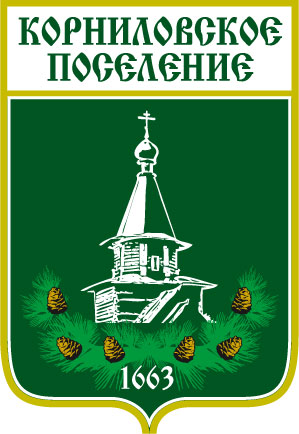 Администрация муниципального образования«Корниловское сельское поселение»__________________________________________________________________ПОСТАНОВЛЕНИЕс. Корнилово                                           № 256                      от « 13 »   сентября 2021 г.В целях обеспечения надлежащего благоустройства территории муниципального образования "Корниловское сельское поселение", проведения эффективной политики в области градостроительства и землепользования, руководствуясь статьей 14 Гражданского кодекса Российской Федерации, Федеральным законом от 06.10.2003 N 131-ФЗ "Об общих принципах организации местного самоуправления в Российской Федерации", Земельным кодексом РФ, а также Уставом Корниловского сельского поселения,ПОСТАНОВЛЯЮ:1. Утвердить Положение о порядке освобождения территории муниципального образования "Корниловское сельское поселение" от самовольно размещенных объектов согласно приложению к настоящему постановлению.2. Опубликовать настоящее постановление на официальном сайте Администрации Корниловского сельского поселения  http://www.korpos.ru/ и в издании «Информационный бюллетень Корниловского сельского поселения».3. Настоящее постановление вступает в силу со дня его официального опубликования.Глава поселения _____________________ В.В. МакаровПриложениек постановлениюАдминистрации Корниловского сельского поселенияот « 13 »  сентября  2021 г. № 256 ПОЛОЖЕНИЕО ПОРЯДКЕ ОСВОБОЖДЕНИЯ ТЕРРИТОРИИ МУНИЦИПАЛЬНОГООБРАЗОВАНИЯ "КОРНИЛОВСКОЕ СЕЛЬСКОЕ ПОСЕЛЕНИЕ" ОТ САМОВОЛЬНО РАЗМЕЩЕННЫХ ОБЪЕКТОВ1. ОБЩИЕ ПОЛОЖЕНИЯ1.1. Настоящее Положение о порядке освобождения территории муниципального образования "Корниловское сельское поселение" от самовольно размещенных объектов (далее - положение) разработано в соответствии с Гражданским кодексом Российской Федерации, Федеральным законом от 06.10.2003 N 131-ФЗ "Об общих принципах организации местного самоуправления в Российской Федерации", Земельным кодексом Российской Федерации и регулирует порядок демонтажа самовольно размещенных объектов, расположенных в пределах территории муниципального образования "Корниловское сельское поселение", на земельных участках, находящихся в муниципальной собственности и (или) на земельных участках, государственная собственность на которые не разграничена.1.2. Для целей настоящего положения используются следующие определения:объект - некапитальный нестационарный объект, в том числе боксовый гараж, а также иной объект движимого имущества кроме рекламной конструкции;некапитальный нестационарный объект - сооружение, выполненное из легких конструкций, не предусматривающее устройство заглубленных фундаментов и подземных сооружений, в том числе нестационарный торговый объект, объект попутного бытового обслуживания и питания, аттракцион, батут, стол и другое дополнительное оборудование, предназначенное для оказания услуг населению и организации общественного питания вне зданий и сооружений, остановочный павильон, наземная туалетная кабина, боксовый гараж, другой объект некапитального характера;боксовый гараж - разборное или цельное временное (некапитальное) сооружение, предназначенное для хранения автотранспорта, установленное на временное основание без устройства фундамента, в том числе металлический гараж;иные объекты движимого имущества - вещи, не относящиеся к недвижимости и к некапитальным нестационарным объектам, в том числе мобильное озеленение, ограждения, малые архитектурные формы, игровое и спортивное оборудование, осветительные установки;демонтаж объекта - деятельность уполномоченного органа и (или) специализированной организации по разборке, перемещению, транспортировке объекта, а также находящихся в нем вещей (имущества), на специализированную стоянку временного хранения или иное специально отведенное уполномоченным органом место для временного хранения;самовольно размещенный объект - объект, установленный (размещенный) на земельном участке (территории муниципального образования "Корниловское сельское поселение"), не отведенном для этих целей в установленном порядке, либо установленный (размещенный) с нарушением правил его установки (размещения), либо расположенный на земельном участке, ранее предоставленном в аренду для размещения объекта, после прекращения (расторжения) договора аренды такого земельного участка;уполномоченный орган – Администрация Корниловского сельского поселения;уполномоченные должностные лица – Глава поселения (Глава Администрации), специалист 1 категории;специализированная организация - юридическое лицо или индивидуальный предприниматель, осуществляющие деятельность по демонтажу и (или) хранению самовольно размещенных объектов, определенные (привлеченные) уполномоченными органами в соответствии с требованиями действующего законодательства Российской Федерации;специализированная стоянка временного хранения - охраняемая территория (земельный участок), отвечающая предусмотренным настоящим положением требованиям и используемая для целей временного хранения демонтированных самовольно размещенных объектов.Применяемые в настоящем положении понятия, не указанные в настоящем пункте, используются в значениях, предусмотренных действующим законодательством Российской Федерации и Томской области, муниципальными правовыми актами муниципального образования "Корниловское сельское поселение".1.3. Демонтаж самовольно размещенных объектов и приведение земельных участков (территории) в первоначальное состояние осуществляется в соответствии с настоящим положением в добровольном или в принудительном порядке.2. ПОРЯДОК ОСВОБОЖДЕНИЯ ТЕРРИТОРИИ МУНИЦИПАЛЬНОГООБРАЗОВАНИЯ "КОРНИЛОВСКОЕ СЕЛЬСКОЕ ПОСЕЛЕНИЕ" ОТ САМОВОЛЬНО РАЗМЕЩЕННЫХ ОБЪЕКТОВ2.1. Демонтаж самовольно размещенныхобъектов в добровольном порядке2.1.1. При обнаружении факта самовольного размещения объекта должностным лицом Администрации Корниловского сельского поселения составляется акт об обнаружении объекта согласно приложению 1 к настоящему положению. Акт об обнаружении объекта составляется незамедлительно после обнаружения факта самовольного размещения объекта, но не позднее дня, следующего за днем такого обнаружения. При составлении акта производится фотосъемка объекта (ситуационная, детальная), фотографии прилагаются к акту.Акт об обнаружении объекта подписывается должностным лицом, а также правообладателем самовольно размещенного объекта (если он присутствует при обнаружении объекта и составлении акта). В случае отказа правообладателя самовольно размещенного объекта от подписания акта должностным лицом делается соответствующая отметка в акте об отказе лица в подписании акта с указанием соответствующих причин.2.1.2. Должностное лицо уполномоченного органа в срок, необходимый для составления акта об обнаружении объекта и указанный в абзаце первом пункта 2.1.1 настоящего положения, принимает меры к установлению лица, самовольно разместившего объект, и уведомлению его о необходимости демонтажа самовольно размещенного объекта и освобождения самовольно занятого земельного участка (территории) в добровольном порядке путем совершения следующих действий:1) анализа имеющейся в уполномоченном органе информации о размещенных в пределах территории соответствующего района муниципального образования "Корниловское сельское поселение" на земельных участках, находящихся в муниципальной собственности и на земельных участках, государственная собственность на которые не разграничена, объектах, в том числе поступившей от государственных и муниципальных органов, органов местного самоуправления, юридических и физических лиц;2) направления (вручения) лицу, самовольно разместившему объект, письменного требования по форме согласно приложению 2 к настоящему положению (далее - письменное требование о демонтаже объекта) - в случае его установления по итогам мероприятий, указанных в подпункте 1 настоящего пункта;3) путем размещения на фасаде самовольно размещенного объекта копии письменного требования о демонтаже объекта - в случае, если лицо, самовольно разместившее объект, не установлено по итогам мероприятий, указанных в подпункте 1 настоящего пункта, о чем должностным лицом уполномоченного органа делается соответствующая отметка в акте об обнаружении объекта. При этом произвести демонтаж самовольно размещенного объекта в письменном требовании о демонтаже объекта обязывается лицо, самовольно разместившее указанный объект, без указания фамилии, имени и отчества (отчества - при наличии) физического лица или наименования юридического лица.В данном случае такое требование также размещается на официальном сайте Администрации Корниловского сельского поселения (http://www.korpos.ru/) с письменным описанием места расположения демонтируемого объекта (а также со схематичным отображением такого объекта для его идентификации в случае необходимости), и может быть опубликовано в официальных средствах массовой информации.2.1.3. Срок демонтажа самовольно размещенного объекта в добровольном порядке указывается должностным лицом уполномоченного органа в письменном требовании и составляет 14 календарных дней:1) со дня вручения лицу письменного требования либо со дня направления указанного требования по почте в соответствии с пунктом 2.1.5 настоящего положения - в случае, указанном в подпункте 2 пункта 2.1.2 настоящего положения;2) со дня размещения копии письменного требования о демонтаже объекта на фасаде объекта, соответствующего дню составления письменного требования о демонтаже объекта, указанному в самом письменном требовании о демонтаже объекта, - в случае, указанном в подпункте 3 пункта 2.1.2 настоящего положения.2.1.4. На основании акта об обнаружении объекта должностное лицо уполномоченного органа направляет в орган и (или) должностному лицу, уполномоченному рассматривать дело об административном правонарушении, материалы для решения вопроса о привлечении лица к административной ответственности. К материалам прилагаются копия акта об обнаружении объекта и другие документы, подтверждающие наличие факта совершения правонарушения.2.1.5. Письменное требование о демонтаже объекта вручается лицу, самовольно разместившему объект, под роспись, а в случае отказа лица, самовольно разместившего объект, получить письменное требование о демонтаже объекта под роспись или невозможности вручения под роспись - направляется ему заказным письмом с уведомлением о вручении.2.1.6. Если лицо, самовольно разместившее объект, по уважительным причинам (для целей настоящего положения уважительными причинами признаются подтвержденные предусмотренными законодательством Российской Федерации документами следующие обстоятельства: болезнь лица, самовольно разместившего объект, его нахождение в служебной командировке или в отпуске с выездом за пределы территории муниципального образования "Корниловское сельское поселение") не в состоянии выполнить демонтаж самовольно размещенного объекта в установленный в письменном требовании о демонтаже объекта срок, то оно или уполномоченные им представители вправе уведомить об этом уполномоченный орган до истечения установленного срока для демонтажа самовольно размещенного объекта. Уведомление осуществляется в письменной форме с приложением документов, подтверждающих наличие обстоятельств, предусмотренных настоящим пунктом, и с указанием срока демонтажа самовольно размещенного объекта своими силами в добровольном порядке. В срок не более 3 рабочих дня со дня поступления уведомления уполномоченный орган рассматривает поступившее уведомление и принимает решение о продлении срока демонтажа (в случае документального подтверждения наличия обстоятельств, признаваемых в соответствии с настоящим пунктом уважительными причинами) либо об отказе в продлении (при отсутствии документального подтверждения наличия обстоятельств, признаваемых в соответствии с настоящим пунктом уважительными причинами). В случае принятия решения о продлении срока демонтажа самовольно размещенного объекта в добровольном порядке продление установленного срока осуществляется муниципальным правовым актом руководителя уполномоченного органа на срок, указанный в рассмотренном уведомлении лица, самовольно разместившего объект, но не более 60 календарных дней со дня принятия соответствующего решения. О принятом решении лицо, самовольно разместившее объект, уведомляется уполномоченным органом в срок не более 5 рабочих дней со дня принятия соответствующего решения путем направления в его адрес письменного уведомления почтовой связью или при выражении лицом в письменном заявлении соответствующего волеизъявления путем вручения уведомления заявителю (его уполномоченному представителю) под роспись.2.1.7. Если уполномоченным органом предприняты все предусмотренные настоящим положением меры по оповещению лица, самовольно разместившего объект, а указанное лицо не предприняло никаких мер по его демонтажу и не обратилось в уполномоченный орган с просьбой о продлении установленного срока в соответствии с пунктом 2.1.6 настоящего положения и не представило доказательств наличия уважительных причин, по которым письменное требование о демонтаже объекта не исполнено, демонтаж самовольно размещенного объекта осуществляется в принудительном порядке.2.2. Демонтаж самовольно размещенныхобъектов в принудительном порядке2.2.1. В случае если лицо, самовольно разместившее объект, не установлено или в установленный ему срок не исполнило письменное требование о демонтаже объекта в добровольном порядке, решение о демонтаже объекта принимается Главой Корниловского сельского поселения (Главой Администрации) в 3-дневный срок со дня истечения установленного срока для добровольного демонтажа объекта.2.2.2. Решение о демонтаже самовольно размещенного объекта в принудительном порядке принимается в форме постановления.В решении о демонтаже указывается:- назначение и характеристики (предполагаемые) объекта, подлежащего демонтажу;- местонахождение (ориентировочный адрес) объекта;- дата принудительного демонтажа объекта;- место временного хранения объекта;- наименование специализированной организации;- рекомендации территориальным подразделениям органов внутренних дел по Томскому району об обеспечении охраны общественного порядка и безопасности должностных лиц уполномоченного органа при осуществлении демонтажа объекта.Копия указанного муниципального правового акта в 3-дневный срок со дня его принятия направляется заказным письмом с уведомлением о вручении лицу, самовольно разместившему объект, а если такое лицо не установлено, не позднее 7 календарных дней до дня принудительного демонтажа размещается на фасаде самовольно размещенного объекта.Информация о принудительном демонтаже самовольно размещенного объекта, в отношении которого не установлено лицо, самовольно его разместившее, размещается на официальном сайте  Администрации Корниловского сельского поселения и в Информационном бюллетене Корниловского сельского поселения (в случае необходимости и в иных средствах массовой информации) в срок не позднее 7 календарных дней до дня осуществления демонтажа объекта.2.2.3. В указанный срок уполномоченный орган и (или) специализированная организация производит демонтаж самовольно размещенного объекта в принудительном порядке. В случае неявки лица, самовольно разместившего объект, принудительный демонтаж производится в его отсутствие.Демонтаж самовольно размещенного объекта в целях обеспечения сохранности имущества осуществляется в присутствии не менее двух лиц, не являющихся муниципальными служащими.2.2.4. При демонтаже самовольно размещенного объекта в принудительном порядке составляется акт о демонтаже самовольно размещенного объекта по форме согласно приложению 3 к настоящему положению.До начала демонтажа объекта производится фотосъемка объекта (ситуационная, детальная), фотографии прилагаются к акту.Акт о демонтаже объекта подписывается должностным лицом, правообладателем объекта (если он присутствует при демонтаже объекта), а также лицами, указанными в пункте 2.2.3 настоящего положения.В случае отказа указанных лиц от подписания акта должностным лицом уполномоченного органа в акте делается отметка об отказе в его подписании с указанием причин отказа.Акт составляется в двух экземплярах, один из которых вручается лицу, самовольно разместившему объект, а второй хранится в уполномоченном органе.Уполномоченный орган в день демонтажа самовольно размещенного объекта:- размещает информацию о демонтаже самовольно размещенного объекта с указанием места его хранения на официальном сайте Администрации Корниловского сельского поселения;- информирует соответствующие органы внутренних дел (по территориальности) о демонтаже самовольно размещенного объекта с указанием места его хранения.2.2.5. В целях обеспечения сохранности подлежащего демонтажу объекта производится его вскрытие, о чем делается отметка в акте о демонтаже самовольно размещенного объекта.При обнаружении внутри объекта материальных ценностей в акте о демонтаже самовольно размещенного объекта указывается подробное их описание с указанием имеющихся на момент вскрытия дефектов и повреждений.Если при вскрытии боксового гаража обнаружено транспортное средство, в акте указывается его подробное описание с указанием цвета, марки и государственного номера, а также результаты осмотра его внешней и внутренней частей (если транспортное средство закрыто - только его внешней части), описание имущества, находящегося в транспортном средстве (без вскрытия транспортного средства - по результатам осмотра в пределах видимости).2.2.6. Самовольно размещенный объект, а также находящиеся в нем вещи (имущество) перемещаются на специализированные стоянки временного хранения или в иные места временного хранения, определяемые уполномоченным органом в соответствии с действующим законодательством и муниципальными правовыми актами муниципального образования "Корниловское сельское поселение".Специализированные стоянки временного хранения, а также иные места временного хранения должны обеспечивать сохранность объекта и исключать возможность его повреждения или утраты. Лица, осуществляющие эксплуатацию специализированных стоянок временного хранения, в том числе обеспечивающие сохранность объекта, взаимодействие с уполномоченным органом и собственниками (законными владельцами) самовольно размещенного объекта, определяются уполномоченным органом в соответствии с действующим законодательством и муниципальными правовыми актами муниципального образования "Корниловское сельское поселение ".Самовольно размещенный объект, а также находящиеся в нем вещи (имущество) передаются уполномоченным органом лицам, осуществляющим эксплуатацию специализированных стоянок временного хранения, по акту приема-передачи.Демонтированные самовольно размещенные объекты в местах временного хранения закрываются способом, используемым до вскрытия, или сваркой.2.2.7. Самовольно размещенный объект, а также находящиеся в нем вещи (имущество), переданные на хранение, выдаются его собственнику и (или) законному владельцу на основании его заявления по форме согласно приложению N 4 к настоящему приложению при предоставлении доказательств, подтверждающих права на соответствующее имущество.Заявитель обязан в срок не более 3 рабочих дней со дня подачи указанного заявления возместить затраты, понесенные муниципальным образованием " Корниловское сельское поселение" в связи с демонтажем, хранением самовольно размещенного объекта, уведомлением лица, самовольно разместившего объект, посредством публикации в средствах массовой информации, а также расходы на услуги почтовой связи.Возврат объекта осуществляется незамедлительно после проверки уполномоченным органом достоверности указанных в заявлении сведений в срок не позднее 10 рабочих дней со дня поступления указанного заявления в уполномоченный орган.В случае обнаружения уполномоченным органом недостоверности указанных в заявлении сведений уполномоченный орган уведомляет заявителя об отказе в возврате объекта в срок не позднее 10 рабочих дней со дня поступления указанного заявления в уполномоченный орган с указанием соответствующих причин.В случае неполного возмещения (оплаты) заявителем в установленный абзацем 2 настоящего пункта срок затрат муниципального образования " Корниловское сельское поселение" уполномоченный орган в установленном действующим законодательством порядке принимает меры, предусмотренные пунктом 2.2.8 настоящего положения.2.2.8. Уполномоченный орган в установленном законом порядке от имени и в интересах муниципального образования "Корниловское сельское поселение" обеспечивает принудительное возмещение расходов, связанных с демонтажем, хранением самовольно размещенного объекта, уведомлением лица, самовольно разместившего объект, публикацией данной информации в средствах массовой информации, а также расходов на услуги почтовой связи.2.2.9. Уполномоченный орган в установленном законодательством порядке принимает меры к возникновению права муниципальной собственности муниципального образования "Корниловское сельское поселение" на самовольно размещенные объекты, а также находившиеся в них вещи (имущество), в случае если их собственник неизвестен либо отказался от права собственности на указанные объекты.2.2.10. Распоряжение самовольно размещенными объектами осуществляется уполномоченным органом местного самоуправления после возникновения права муниципальной собственности на указанное имущество в соответствии с муниципальными правовыми актами.Списание самовольно размещенных объектов, приобретенных в муниципальную собственность и входящих в состав основных средств, и оприходование материальных ценностей, образовавшихся в результате такого списания, осуществляются Администрацией Корниловского сельского поселения, в соответствии с правилами ведения бухгалтерского учета, в порядке, на основаниях и способами, установленными действующим законодательством и муниципальными правовыми актами.2.3. Демонтаж самовольно размещенных объектовв принудительном порядке в целях ликвидации чрезвычайныхситуаций или угрозы возникновения чрезвычайных ситуаций2.3.1. В целях ликвидации чрезвычайных ситуаций или угрозы возникновения чрезвычайных ситуаций освобождение территории муниципального образования "Корниловское сельское поселение" от самовольно размещенных объектов производится на основании решения Главы Корниловского сельского поселения (Главы Администрации) без соблюдения предупредительных мер, предусмотренных подразделом 2.1 раздела 2 настоящего положения.2.3.2. В случаях, предусмотренных пунктом 2.3.1. настоящего Положения, демонтаж самовольно размещенных объектов производится уполномоченным органом и (или) специализированной организацией в присутствии представителей территориальных подразделений органов внутренних дел по Томскому району.Информация о демонтаже самовольно размещенных объектов размещается на официальном сайте Администрации Корниловского сельского поселения и публикуется в официальных средствах массовой информации.3. ЗАКЛЮЧИТЕЛЬНЫЕ ПОЛОЖЕНИЯ3.1. Физические, юридические и должностные лица привлекаются к ответственности за самовольное размещение объектов в соответствии с действующим законодательством Российской Федерации и Томской области.Должностное лицо уполномоченного органа при обнаружении факта самовольного размещения объекта и при установлении лица, самовольно разместившего объект, составляет протокол об административном правонарушении (нарушение установленных правил размещения временных объектов), если указанное лицо уполномочено на составление протоколов о соответствующих административных правонарушениях, либо направляет материалы, содержащие данные, указывающие на наличие события административного правонарушения лицу, уполномоченному на составление протоколов о соответствующих административных правонарушениях. При обращении собственника или законного владельца с заявлением о возврате демонтированного самовольно размещенного объекта, если лицо, самовольно разместившее объект, было установлено в результате такого обращения, составление протокола об административном правонарушении или направление материалов об административном правонарушении производится после такого обращения.Должностное лицо уполномоченного органа при обнаружении факта самовольного размещения объекта и при установлении лица, самовольно разместившего объект, направляет материалы, содержащие данные, указывающие на наличие события административного правонарушения (самовольное занятие земельного участка), в орган, осуществляющий государственный контроль за использованием и охраной земель. При обращении собственника или законного владельца с заявлением о возврате демонтированного самовольно размещенного объекта, если лицо, самовольно разместившее объект, было установлено в результате такого обращения, направление материалов об административном правонарушении производится после такого обращения.3.2. Решения и действия (бездействие) уполномоченных должностных лиц Администрации Корниловского сельского поселения, принятые и совершенные в рамках предусмотренных настоящим Положением полномочий, могут быть обжалованы в судебном порядке в соответствии с действующим законодательством Российской Федерации. За принятие необоснованных решений в рамках предусмотренных настоящим Порядком полномочий должностные лица несут ответственность в соответствии с действующим законодательством Российской Федерации.Приложение 1к Положениюо порядке освобождения территорий муниципальногообразования  «Корниловское сельское поселение» от самовольно размещенных объектовАКТобнаружения факта самовольногоразмещения объектас. Корнилово                                                                                        "__" ________ 20__ годаВремя: _____ ч. _____ мин.Настоящий акт составлен______________________________________________________________________________________________________________________________________________________    (Указывается наименование органа, Ф.И.О. (отчество - при наличии),                     должность лица, составившего акт)о том, что на земельном участке (территории) _________________________________________________________________________________________________________     (Указывается адрес объекта, либо привязка к близлежащим объектам    капитального строительства, временным объектам, земельным участкам,                        имеющим адресную привязку)расположен самовольно размещенный объектОписание объекта  (вид,  назначение,  технические  характеристики,  цвет  ит.д.):________________________________________________________________________________________________________________________________________________________________________________________________________________________________________________________________________________________________________________________________________________________________________________________________________________________________________________________________________________________________________________________________________________________________________________________________________________________Правообладатель объекта:____________________________________________________________________________________________________________________________________________________________________________________________________________________________________________________________________________________________________________ (в случае если владелец не был установлен, указывается "не установлен")По результатам обследования территории и  самовольно  размещенного  объектапредприняты следующие действия:1. Правообладателю объекта вручено  письменное  требование  о  добровольномдемонтаже самовольно размещенного объекта от __________________ N ________;---------------------------------------------------------------------------2.  Копия   письменного  требования  о  добровольном  демонтаже  самовольноразмещенного объекта от __________________ N ________ размещена  на  фасадеобъекта и направлена правообладателю объекта по почте.---------------------------------------------------------------------------3.  Копия   письменного  требования  о  добровольном  демонтаже  самовольноразмещенного объекта от __________________ N ________ размещена  на  фасадеобъекта без направления по почте  в  связи  с  невозможностью  установленияправообладателя объекта.                     (ненужные варианты зачеркиваются)Особые отметки:______________________________________________________________________________________________________________________________________________________________________________________________________________________________________________________________________________________________________________________________________________________________________________________________________________________________________________________________________________________________________________________________________________________________________________________________________________________________________________________________________________________________________________________________________________________________________________Подпись лица, составившего акт:___________________________________________________________________________      (подписи, Ф.И.О. (отчество - при наличии) лиц, составивших акт)Подпись правообладателя объекта о вручении ему копии требования___________________________________________________________________________     (подписи, Ф.И.О. (отчество - при наличии), адрес места жительства                             правообладателя)Приложение:Фотоматериал в количестве _____ фотографий.Приложение 2к Положениюо порядке освобождения территорий муниципальногообразования "Корниловское сельское поселение" от самовольно размещенных объектовТРЕБОВАНИЕо добровольном демонтажесамовольно размещенного объектас. Корнилово                                                                                                "__" ________ 20__ г.    На  основании  акта  обнаружения  самовольного  размещения  объекта  от__________________ N ____,  в  связи  с  установлением  факта  самовольногоразмещения объекта ______________________________________________________________________________________________________________________________________________________________________________________________________________            (указывается вид и краткая характеристика объекта)на территории ________________________________________________________________________________________________________________________________________     (указывается адрес объекта либо привязка к близлежащим объектам    капитального строительства, временным объектам, земельным участкам,                        имеющим адресную привязку)принадлежащего __________________________________________________________________________________________________________________________________________________________________________________________________________________ (Ф.И.О. (отчество - при наличии), адрес места жительства физического лица    (лиц), наименование, место нахождения юридического лица - владельца                                 объекта)руководствуясь  пунктами  2.1.2,  2.1.3  Положения  о  порядке освобождениятерриторий   муниципального   образования   " Корниловское сельское поселение "  от  самовольно размещенных объектов:    1. Установить  срок  добровольного  демонтажа  самовольно  размещенногообъекта по адресу:_________________________________________________________________________________________________________________________________________________________________________________________________________________________________     (Указывается адрес объекта либо привязка к близлежащим объектам    капитального строительства, временным объектам, земельным участкам,                        имеющим адресную привязку)его владельцем __________________________________________________________________________________________________________________________________________________________________________________________________________________ (Ф.И.О. (отчество - при наличии), адрес места жительства физического лица    (лиц), наименование, место нахождения юридического лица - владельца                                 объекта)до "__" ________ 20__ года    2. Владельцу объекта ________________________________________________________________________________________________________________________________________________________________________________________________________   (Ф.И.О. (отчество - при наличии) физического лица (лиц), наименование                  юридического лица - владельца объекта)в  срок,  установленный  в  пункте  1  настоящего  Требования,  осуществитьдемонтаж самовольно размещенного  объекта  в  соответствии  с  требованиямидействующего законодательства, Положения о порядке освобождения  территориймуниципального образования "Корниловское сельское поселение" от самовольно размещенных объектов и иных муниципальных правовых актов Корниловского сельского поселения  способами,  исключающими загрязнение  (захламление)  территории  муниципального  образования  "Корниловское сельское поселение", а  также  причинение  вреда  имуществу  муниципального  образования "Корниловское сельское поселение", физических и юридических лиц.3. Особые отметки:______________________________________________________________________________________________________________________________________________________________________________________________________________________________________________________________________________________________________________________________________________________________________________________________________________________________________________________________________________________________________________________________________________________________________________________________________________________________________________________________________________________________________________________________________________________________________________Должность лица,                Подпись      Ф.И.О. (отчество - при наличии)подписавшего требованиеПриложение 3к Положениюо порядке освобождения территорий муниципальногообразования "Корниловское сельское поселение" от самовольно размещенных объектовАКТ Nдемонтажа самовольно размещенного объектас. Корнилово                                                                                 "__" ________ 20__ годаВремя: _____ чч. _____ мин.Настоящий акт составлен1. ___________________________________________________________________________________________________________________________________________________2. ___________________________________________________________________________________________________________________________________________________3. ___________________________________________________________________________________________________________________________________________________     (должности, Ф.И.О. (отчество - при наличии) лиц, составивших акт)В присутствии1. ___________________________________________________________________________________________________________________________________________________2. ___________________________________________________________________________________________________________________________________________________  (Ф.И.О. (отчество - при наличии), адрес места жительства присутствующих                                   лиц)о том, что на земельном участке (территории) _________________________________________________________________________________________________________     (Указывается адрес объекта либо привязка к близлежащим объектам    капитального строительства, временным объектам, земельным участкам,                        имеющим адресную привязку)расположен самовольно размещенный объектОписание объекта (вид, технические характеристики, цвет и т.д.):________________________________________________________________________________________________________________________________________________________________________________________________________________________________________________________________________________________________________________________________________________________________________________________________________________________________________________________________________________________________________________________________________________________________________________________________________________________Владелец:____________________________________________________________________________________________________________________________________________________________________________________________________________________________________________________________________________________________________________ (в случае если владелец не был установлен, указывается "не установлен")Имеющиеся повреждения объекта:____________________________________________________________________________________________________________________________________________________________________________________________________________________________________________________________________________________________________________Наличие материальных ценностей в объекте:________________________________________________________________________________________________________________________________________________________________________________________________________________________________________________________________________________________________________________________________________________________________________________________________________________________________________________________________________________________________________________________________________________________________________________________________________________________              (указываются обнаруженные при вскрытии объекта            материальные ценности, а также их краткое описание)Наличие транспортного средства (для боксовых гаражей):____________________________________________________________________________________________________________________________________________________________________________________________________________________________________________________________________________________________________________     (указывается марка автомобиля, цвет, государственный N, имеющиеся     повреждения, а также расположенные в салоне материальные ценности (по результатам визуального осмотра без вскрытия транспортного средства))- Требование о добровольном демонтаже самовольно  размещенного  объекта  от"__" ________ 20__ г. N _____ в установленный срок не исполнено.----------------------------------------------------------------------------  В   соответствии  с  пунктом  2.3.1  Положения  о  порядке  освобождениятерриторий   муниципального   образования   "Корниловское сельское поселение"  от  самовольно размещенных   объектов   вынесение  предписания  о  добровольном  демонтажесамовольно размещенного объекта не требуется.                     (ненужный вариант зачеркивается)В  соответствии  с  пунктом  2.1.7/2.3.1  Положения  о порядке освобождениятерритории   муниципального   образования   "Корниловское сельское поселение"  от  самовольно размещенных   объектов  самовольно  размещенный  объект  подлежит  сносу  и помещению на временное хранение.Место временного хранения объекта: ______________________________________________________________________________________________________________________________________________________________________________________________Место временного хранения транспортного средства (для боксовых гаражей):______________________________________________________________________________________________________________________________________________________Место временного хранения материальных ценностей (при наличии):______________________________________________________________________________________________________________________________________________________Настоящий акт составлен в двух экземплярах и подлежит направлению в течениетрех дней со дня его составления настоящего акта:1-й экз. - в Администрацию Корниловского сельского поселения;2-й экз. - лицу, самовольно разместившему объект;Особые отметки:______________________________________________________________________________________________________________________________________________________________________________________________________________________________________________________________________________________________________________________________________________________________________________________________________________________________________________________________________________________________________________________________________________________________________________________________________________________________________________________________________________________________________________________________________________________________________________Подписи лиц, составивших акт:1. ________________________________________________________________________2. ________________________________________________________________________3. ________________________________________________________________________       (подписи, Ф.И.О. (отчество - при наличии) лиц, составивших акт)Подпись правообладателя объекта1. ________________________________________________________________________Подписи иных лиц, присутствовавших при составлении акта:1. ________________________________________________________________________2. ________________________________________________________________________3. ________________________________________________________________________Приложение:Фотоматериал в количестве _____ фотографий.Приложение 4к Положению о порядке освобождения территорий муниципального образования "Корниловское сельское поселение" от самовольно размещенных объектовЗАЯВЛЕНИЕо возврате демонтированного самовольно размещенного объектаПрошу  выдать  мне  объект,  демонтированный  на основании акта о демонтажесамовольно размещенного объекта за N ____ от "__" __________ 20__ года.Заявитель (Ф.И.О. (отчество - при наличии)) __________________________________________________________________________________________________________Место жительства  (для  физического лица, индивидуального предпринимателя):___________________________________________________________________________Наименование организации (для юридического лица) _____________________________________________________________________________________________________Юридический адрес (для юридического лица) ____________________________________________________________________________________________________________Телефон __________________________________________________________Регистрационный номер ____________________________________________Банковские реквизиты:Р/сч. ____________________________________________________________Наименование банка _______________________________________________ИНН ______________________________________________________________БИК ______________________________________________________________Руководитель (Ф.И.О. (отчество - при наличии)) ___________________Количество демонтированных объектов ______________________________Адреса размещения объектов ___________________________________________________________________________________________________________________________Приложение:1. Копии  документов,  подтверждающих  возмещение   затрат   по   демонтажусамовольно размещенного объекта, на ____ л.2. Копии  документов,  подтверждающих  право  собственности  на  самовольноразмещенный объект (объекты), на ____ л.Заявитель ________________________________________________________                                 (подпись)                                   М.П.Представитель уполномоченного органа:должность: ________________________________________________________________Ф.И.О. (отчество - при наличии) ___________________________________________                                                                             (подпись)                  М.П.Об утверждении положения «О порядке освобождения территории муниципального образования «Корниловское сельское поселение» от самовольно размещенных объектов» 